									Lubań, dnia 20.06.2024 r.Dotyczy zapytania ofertowego na dostawę artykułów spożywczychW związku z błędnie podanym adresem poczty elektronicznej zamawiający informuje, 
że zmienia termin składania ofert: do dnia 24.06.2024 r. do godz. 10:00.Ofertę należy złożyć w terminie do dnia 24.06.2024 r. do godz. 10:00,                                           pocztą elektroniczną na adres zamowienia.osssg@strazgraniczna.pl lub złożyć 
w siedzibie zamawiającego – Sekcja Zamówień Publicznych bud. nr 1-2 pok. nr 4.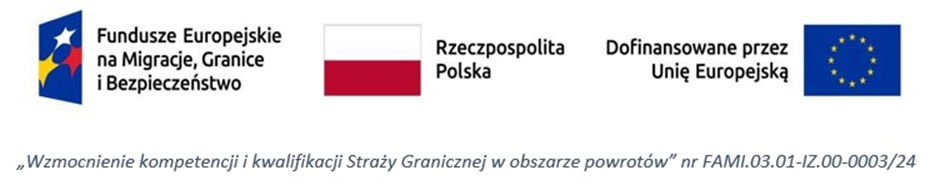 